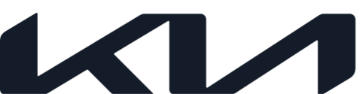 SOCIAL MEDIA COPYBOOK For immediate release Kia Slovakia enters partnership with University of ZilinaTwitter@NadaciaKia has signed a Memorandum of Understanding with the University of Žilina to promote science, education, and research activities. #Kia #Education #MovementThatInspires
[LINK] [IMAGE] LinkedInWe are happy to share that our Slovakian subsidiary has entered a partnership with the University of Žilina. On January 26, President and CEO of Kia Slovakia Mr. Geon Won Shin signed a joint Memorandum of Understanding with Rector of the University of Žilina Prof. Ing. Jan Celko. This cooperation represents a mutually beneficial agreement to support education, science, and research activities. The President of Kia Europe, Jason Jeong, also attended the signing ceremony, as Kia Europe oversees all operations within the region and is fully committed to attracting the best talent on the continent for all business areas. “Kia recognizes that to be the number one mobility provider, we require winning the race for talent amongst likeminded individuals – in this case, the youth – who will strongly determine not only the future of Kia, but also the future which we will live in,” says Jason Jeong, President at Kia Europe. #Kia #Science #Education #MovementThatInspires [LINK] [IMAGE] FacebookTwo are better than one! Kia Slovakia has signed a Memorandum of Understanding with the University of Žilina to promote science, education, and research activities. This marks the start of a mutually beneficial cooperation to support students with research, development, and other creative activities, as well as to help Kia attract the best talent.#Kia #Science #Education #MovementThatInspires
 [LINK] [IMAGE] InstagramWhen we work together, we achieve more! Kia Slovakia is entering a cooperation with the University of Žilina to promote science, education, and research activities. This partnership will allow us to support students with research, development, and other creative activities, as well as help us attract the best talent. To mark the start, President and CEO of Kia Slovakia Mr. Geon Won Shin signed a joint Memorandum of Understanding with the Rector of the University of Žilina, Prof. Ing. Jan Celko, last Thursday.#Kia #Science #Education #MovementThatInspires
 [LINK] [IMAGE] # # #